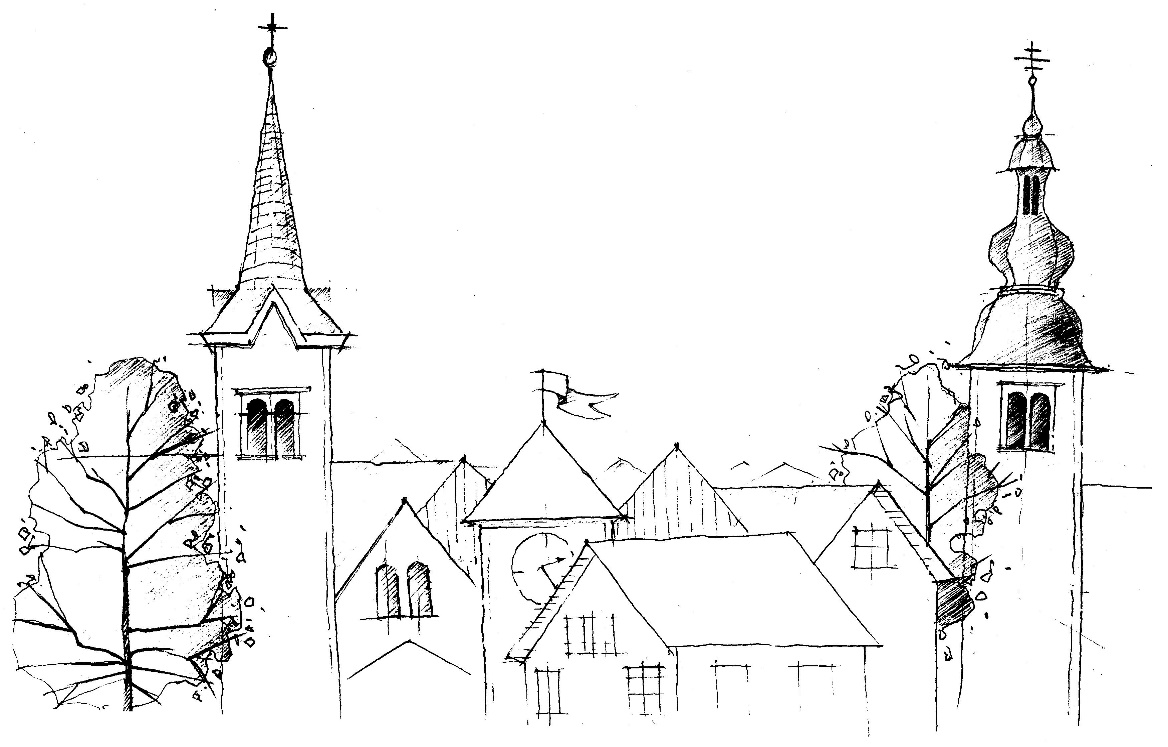 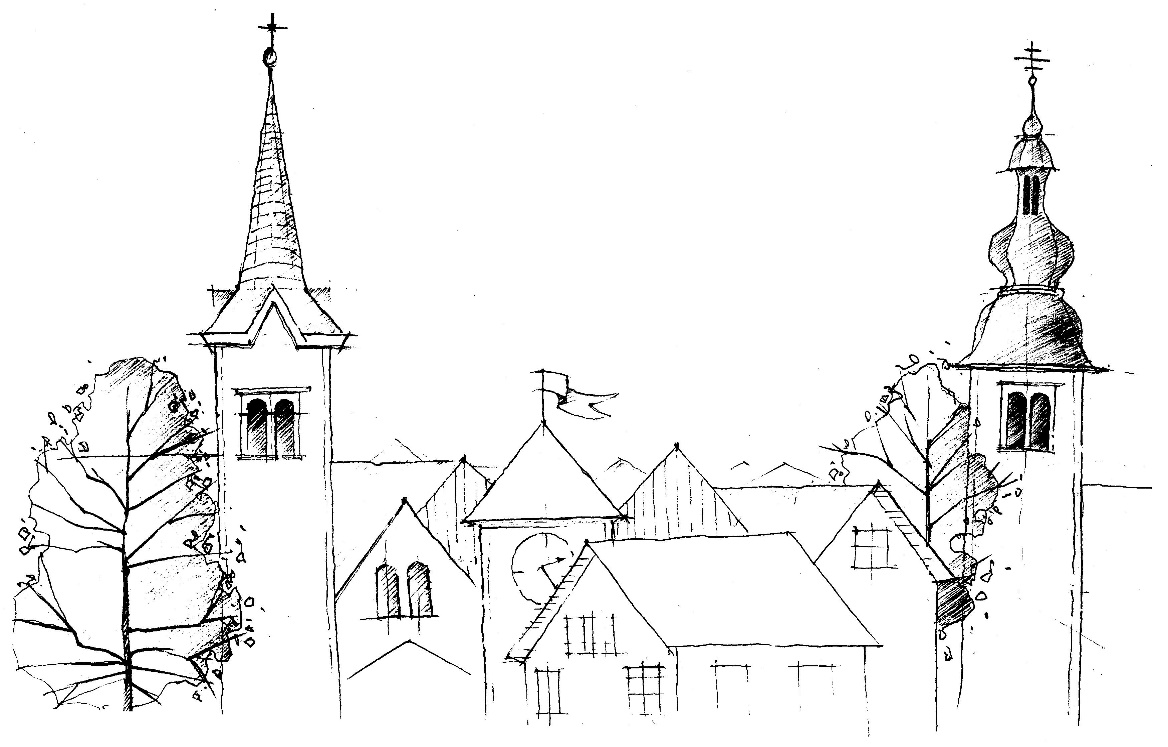 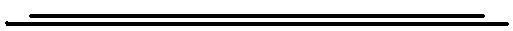 09. 01. 2022  Lk 3,15–16.21–22OBNOVI KRSTNO MILOSTZa vse, kar v življenju prejmemo, velja: kolikor več truda nas stane, toliko bolj znamo to ceniti. Vrednosti krsta, s katerim smo prejeli milost Božjega otroštva, se premalo zavedamo in ga ne znamo ceniti. Večina od nas je ta zakrament namreč prejela v prvih mesecih, tednih ali celo prvih dneh svojega življenja. Dar nam je bil položen praktično v zibelko. Brez naših zaslug nas je povezal z Bogom in drugimi krščenimi ljudmi z vezmi, ki so tesnejše kot krvne vezi družinskih članov. Ko odrastemo ter kot ljudje in kot kristjani dozorimo, moramo ta dar zavestno bogatiti s tem, da sprejmemo nase tiste obveznosti, ki so jih ob krstu namesto nas sprejeli starši in botri. V prvih krščanskih stoletjih kristjani od svoje pripadnosti Kristusu niso mogli pričakovati drugega kot preganjanje, mučenje in smrt. Takrat je bilo treba biti kristjan, Kristusov učenec, z dušo in s telesom, ves in brez pridržka. Na krst so se pripravljali odrasli s pripravo, ki se je  imenovala katehumenat in je trajala po dve leti ali tudi dlje. Šele potem, ko se je krstni kandidat izkazal za poštenega, zanesljivega človeka, je bil vključen v ožjo pripravo. Ta je potekala ves postni čas in se je zaključila s krstom na velikonočno vigilijo. Krst je ponavadi podeljeval škof, in sicer s potapljanjem, da so izkustveno doživljali nauk apostola Pavla: »Kakor ste bili s Kristusom pokopani v smrt, tako ste z njim vstali k novemu življenju.« Novokrščenci so si prizadevali živeti, »kot se s podobi za poklic, h kateremu so bili poklicani«. Ob letošnjem prazniku Jezusovega krsta se spomnimo svojega krsta. S tem zakramentom smo bili vcepljeni v Kristusa kot mladike na trto, vzidani smo bili kot živi kamni v duhovno stavbo, ki se imenuje Cerkev. Kako je lahko stavba žlahtna, če je gradbeni material slab? Za trdnost ali solidnost stavbe je pomembna vsaka opeka, vsak kamen. Naj v nas zaživi milost svetega krsta, da bomo trdno gradivo za Božjo stavbo – kot solidni ljudje in kot dosledni kristjani – v družbi in v Cerkvi.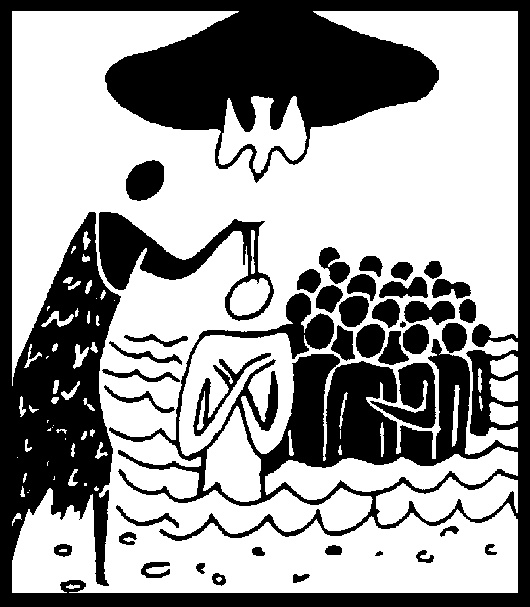 Po: S. Čuk, Misli srcaZAKAJ KRSTNA VODA?V vseh verstvih in v vseh kulturah ima voda moč očiščevanja in prenavljanja. Krstna voda nas očiščuje napak preteklosti in nas prenavlja, da bi mogli živeti kot novi ljudje. To lažje razume odrasel človek, ki je oblit z vodo, kot pa otrok. Česa naj bi bil očiščen otrok, ki še ni grešil? Tradicionalni nauk Cerkve je, da je otrok očiščen izvirnega greha. Danes bi bilo mogoče to pojasniti na bolj sodoben način: otrok je izvzet iz okolja, v katero ga je postavila usoda. Vse, kar obremenjuje otroka, začenši z dednimi dejavniki, pa vse do duhovnega ozračja v družini, ki je pogojeno z izkušnjami iz otroštva staršev in starih staršev, je »izmito« s krstom. Seveda se to ne zgodi kot po neki čarovniji: ne moremo govoriti, da se vsi duševni zapleti preprosto razpletejo s krstnim oblivanjem. Prav tako pa si ne moremo predstavljati, da je voda, ki je oblila glavo otroka, zagotovilo, da se v njem ne bo ponavljala usoda njegovih staršev in starih staršev. Vsekakor pa mu to daje možnost, da začne novo življenje.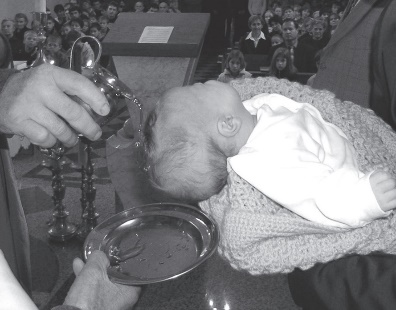 V krstu slavimo novo rojstvo. Otrok ni obremenjen s preteklostjo, temveč je odprt za novost, ki jo hoče Bog uresničiti po njem. Ne bodo ga zaznamovale temne sence družinske preteklosti, Božji angel ga bo, kljub bremenom družinske dediščine, vodil v svobodo in življenje. Na mestu je tudi misel, da voda odplakne vse motnje, ki jih povzročamo otroku s svojimi dvomi in skrbmi.Krstna voda hoče očistiti človeka vsega, kar bi moglo zamegliti neponovljivo Božjo podobo, ki se razodeva v njem.Nato jim je rekel:»Zajemite zdajin nesite starešini!«In nesli so mu.Ko je starešina pokusil vodo,ki je postala vino,in ni vedel, od kod je,strežniki, ki so zajeli vodo,                                      pa so vedeli –, je poklical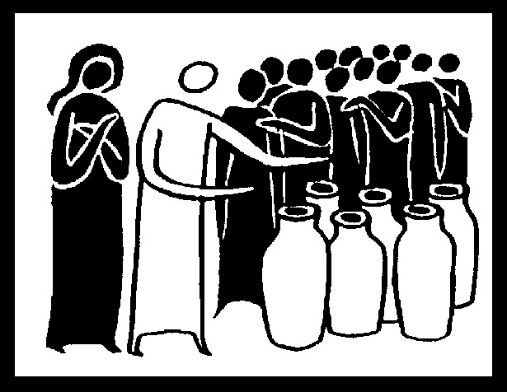                                            ženina in mu rekel:                                           »Vsakdo postreže najprej                                         z dobrim vinom,                                             in ko se ljudje napijejo,                                        s slabšim; ti pa si dobro vino                                               prihranil do zdaj.«                                             (Jn 2,8–10)Papež Frančišek nas vabi, naj se v vsaki življenjski okoliščini obrnemo na Marijo. »Ko smo v težkih situacijah, ko pridejo problemi, ki jih ne znamo rešiti, ko čutimo tesnobo in nemir, ko nimamo veselja, pojdimo k Mariji in ji recimo: ’Nimam vina. Poglej, kako se počutim, poglej moje srce, poglej mojo dušo. Recimo to Materi. Ona pa bo šla k Jezusu in mu rekla: ’Poglej tega in tega, nima vina.’ Potem pa se bo vrnila k nam in nam rekla: ’Karkoli vam poreče, storite.’« Zajemati iz vrčev za nas po papeževih besedah pomeni zaupati Besedi in zakramentom, da bi izkusili Božjo milost v našem življenju in bomo nekoč lahko vzkliknili: ’Najboljše vino si prihranil do sedaj!’IZ MATIČNIH KNJIG ZA LETO 2021Krst: 13; zakonski 4, izvenzakonski 7, civilni zakonski 2dečki 3deklice 10Poroke: 2, obe med katoličanomaPogreb: 17moški 8ženske 9najstarejši 97 let, najmlajši 56 letnajstarejša 94 let, najmlajša 44 letNAPOVEDNI KOLEDAR12.01.: Seja ŽPS ob 19.00.Svete maše župnije KRANJ – DRULOVKA/BREGIzdaja župnija Kranj-Drulovka/Breg;                                                      Odgovarja: Ciril Plešec, žpk. 01/2022Breg ob Savi 42, 4211 Mavčiče;                                                              Uredili: Leja in Nuša ŠimnovecTel.: 042332870, 041760158;       	                                                       E-mail: ciril.plesec@siol.net TRR: SI56 6100 0001 5473 496; pri Delavski hranilnici Kranj	        https://zupnija-drulovkabreg.si/09. januar2022NEDELJA Jezusov krstHadrijan, opatBregDrulovkaBreg  7:309:00  10:30- Jože Kalan, obl. in pok.   Ivanovi (B68)- za župnijo- Klemen Eržen10. januar2022PONEDELJEKGregor NiškiBreg18:00- Julijana Stenovec, 7. dan11. januar2022TOREKPavlin Oglejski II., škofBreg7:30- Mihaela Hudobivnik, obl.12. januar2022SREDATatjana, mučenkaDrulovka18:00- Marija in Franc Šparovec13. januar2022ČETRTEKHilarij, škofBreg18:00- v dober namen (M.)14. januar2022PETEKOdon (Oton), priror v JurkloštruDrulovka18:00- Ivana Udir, 30. dan15. januar   2022SOBOTAAbsalom, koprski škofDrulovka18:00- Silvo Jerala16. januar20222. NEDELJA MED LETOM - nedelja verskega tiskaBregDrulovkaBreg   7:30   9:00  10:30- Srečo Logar- Jože Fajfar (Ko.)- za župnijo17. januar2022PONEDELJEKAnton, puščavnik, opatBreg 18:00- pok. Hvasti z Jame18. januar2022TOREK Marjeta Ogrska, knjeginjaBreg   7:30- Jožefa Plešec, obl. in pok.  sorodniki19. januar2022SREDAMakarij Aleksandrijski, opatDrulovka18:00- Peter Bitenc20. januar2022ČETRTEKFabijan, papežBreg 18:00- Stanislav Škof, 30. dan21. januar2022PETEK Agnes (Neža, Janja), devicaDrulovka 18:00- Amalija Dolinšek, 30. dan22. januar2022SOBOTAVincencij, diakonDrulovka18:00   - Mirjan Udir in starši  Derling23. januar20223. NEDELJA MED LETOM – nedelja Božje besedeBregDrulovkaBreg   7:30   9:00 10:30- Darija Kalan, 30. dan- za župnijo- Marija Kalan, obl. (B 74)